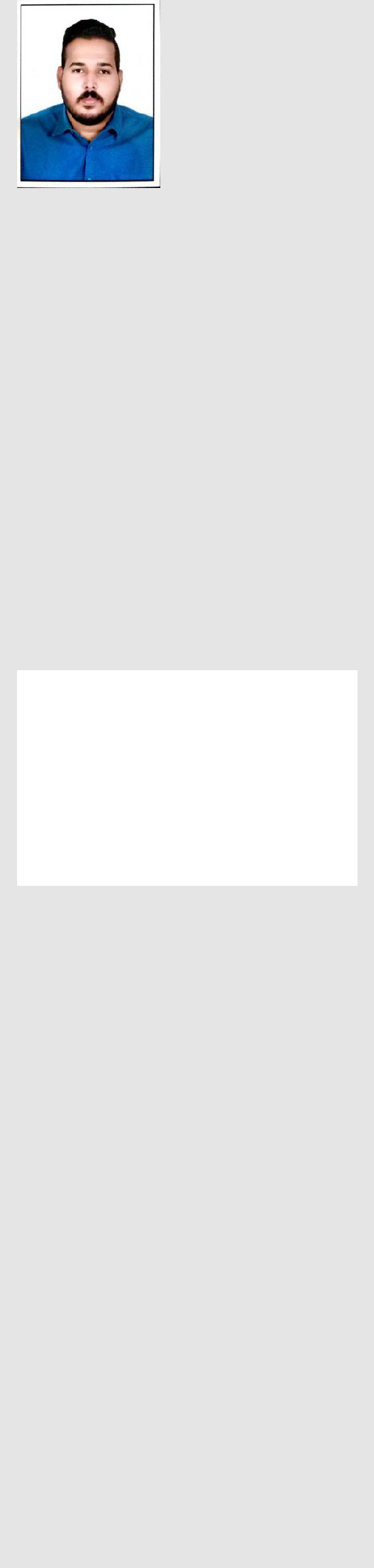 SandeepEmailSandeep.388293@2freemail.com Languages Known: English, Hindi, Marathi, Malayalam and Tamil.Hobbies: Drawing, Travelling, Gathering Knowledge related to MachinesTotal work experience:2years 1month(In Metro Railconstruction)Career Objective: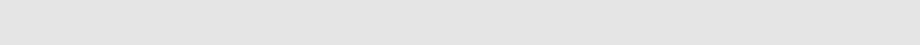 A career in an organization and in Large Scale Multi Dimensional Project, which provides an opportunity to develop my skills and would be utilized to the fullest potential, thereby achieving personal as well professional Goal along with the organization.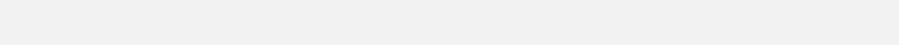 Previous Company Profile.Name Of the Firm : J KUMAR INFRAPROJECTS LTDDesignation : Junior  Engineer – P&MDuration :  14th December 2016 to 24th  January 2019.Company Profile:JKumar Infraprojects Limited is engaged in construction activities. The Company designs and constructs roads, bridges, flyovers, subways, over bridges, skywalks and railway terminus/stations, among others.The Company's offerings in civil construction segment include office/commercial buildings, sports complexes and swimming pools. In Irrigation Projects segment, the Company builds dams, canals, aqueducts and irrigation tanks, and spillways. The Company has approximately 20 hydraulic piling rigs, which are used to build pile foundations for buildings and flyovers, marine structures and offshore platforms. Its Piling segment caters to various real estate and infrastructure companies. The Company's projects include Underground Metro CC-24, Delhi Metro Tunnel, Ahmedabad Metro, Balewadi Bridge and Dhankawadi Flyover. Its other projects include Kapurbawadi Flyover, Kherwadi Flyover, Amarmahal Flyover, Thakur Flyover, Bhiwandi Flyover and Aurangabad Flyover.Currently working on Mumbai metro line-03 Underground metro project.JOB RESPONSIBILITIES:Ensuring maximum utilization and availability of Equipment at site.Performing Preventive and repair of Tunnel equipment (Gantry, Locomotive, Generator, etc.)Planning of spares, filters and lubricants related to Tunnel equipment’s.Equipment Logistics-Allocation of equipment as per work front.Repair & Breakdown analysis of Equipment.Raising Purchase requisition, maintaining accurate Purchasing information’s, InventoryManagement database, Cost control.Recognition of Vendor for external repair of equipment and alternatives.Issuing of Work Orders to Sub Contractors for fabrication of Segment pins etc.Coordinating with Head Office for related work.Preparation of Monthly reports.PROJECT CERTIFICATIONMMRC (MUMBAI METRO RAIL CORPORATION ) – Under Ground construction of metro rail stations and tunnels ( Package 5/6 , Metro line 3) –J KUMAR CRTGJVAppeared for Industrial Management from Welinkars Certification Course.Scaffolding competent person Certificate Issued by Coatsman Offshore Pvt ltd.Lifting Safety certificate from Uniquo Pvt Ltd (Third Party Certification).Operation, Maintenance, Safety precaution to handle Vacuum Lifting Device, Segment Tilting Device, and 3segment Transfer Device Certificate from KOREA MOULDCO.,LTDOperation, Maintenance, Safety precaution to handle Bar Bending and Cutting Machine Certification From Spartan IndustriesCertificate of Internship from ExpertsHub in “Latest Automotive engineering tools and technologies” from BengaluruStrength:Preparing, Updating and Monitoring MIS Report.Team Building & Efficient manpower management.Explicit knowledge in preparation of reports like Bill of quantities, Rate analysis, Variation, Cost Budget, Cash flow, Cost Control Analysis.Educational Qualification:Computer Skills:MS-Project.MS – OFFICE.Auto Cadd 2D/3DPro-EC-PROGRAMING/C++Personal ProfilePersonal ProfileSex: MaleNationality: IndianMarital Status :  SingleMarital Status :  SingleMarital Status :  SingleCOURSEYEARSTREAMCOLLEGEBOARD% OF MARKSSH JONDHALEDIPLOMA2013MECHANICALPOLYTECHNIC(DOMBIVLI)MSBTE57.01SSC2008LOK KALYAN PUBLIC SCHOOLLOK KALYAN PUBLIC SCHOOLMAHARASHTRA66.68